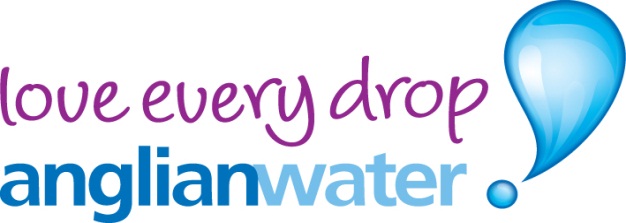 Alton & Ardleigh Fishing Rules  (reviewed 28/09/21)SEASONS1. Coarse fishing (No close season) 2. Predator fishing with dead or static baits, maximum of 2 trebles  (Open 1st October through until 31st March)  3. Lure fishing, maximum of 2 trebles (Open 15th May through until 31st March)   PERMITS 4. Valid permit and Environment Agency licenses are required when fishing any AW fishery. 5. Permits must be produced on request by Rangers / Bailiffs or any other permit holder. FISHING AREAS 6. Anglers are not permitted to reserve swims in advance unless booking a Match. 7. No fishing is permitted from any dam, draw-off Tower, bridge, causeway, water sports launching area, or any marked nature reserve. 8. When fishing areas with angling available from both banks, anglers must not cast over half way across the area of water in front of them.9. Access to the water and vehicle parking is only permitted via routes and parking areas provided or agreed with the AW staff. GENERAL 10. Anglers must comply with Anglian Water’s Byelaws. 11. Anglers must remove all litter and waste from the site. 12. No open fires are permitted.13. Anglers found breaking rules may be required to vacate the site. 14. Anglers are not permitted to fish to any one area for longer than 7 consecutive days without a 48hr break away from the area.15. All 24hr anglers fishing overnight, must be in possession of a portable fishing toilet and all waste removed from site.16.No retaining sacks to be used.ANGLING METHODS 17. Night fishing is only permitted when in possession of a 24hr permit, juniors must be accompanied by an adult permit holder.18. A maximum of three rods are permitted but must not occupy more than 3 metres of bank.19. Rods must not be left unattended at any time. 20. Live fish, dead freshwater fish and unprepared particle baits are prohibited. (Dead sea baits only) FISH CONSERVATION 21.No fish may be removed or brought to any AW fishery, 22.Fish must not be retained in keep nets for more than 6 hours.23. All anglers must be in possession of a suitable landing net.24.An unhooking mat must be used for all specimen fish. 25.Wire traces are compulsory when predator fishing and the use of pike gags is prohibited. 